ПРОФЕСИОНАЛНА ГИМНАЗИЯ ПО ЕЛЕКТРОТЕХНИКА „А. С. ПОПОВ”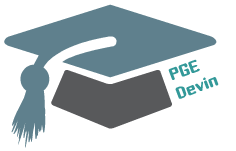 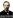 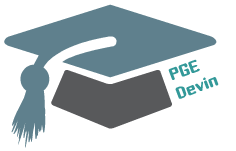 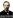 4800 гр.Девин, обл. Смолян, ул. Васил Левски №3, e-mail:pge_devin@mail.bg, www.pgdevin.comЗАЯВЛЕНИЕот ……………………………………………………………………………………Ученик / ученичка от   ……………. класУважаема госпожо Директор,Желая да бъда включен/а в организираните дейности по Национална програма „Отново заедно“ в група Отдих на море.Декларирам, че съм запознат/ не съм запознат със критериите и прилагам необходимите документи:Представяне в образователния процесУспех от учебната 2020/2021 година: ……………………………………. Наложени санкции от учебната 2020/2021 г. …………………………Отсъствия от учебната 2020/2021 г. уважителни ……………….                          неуважителни………….Участие в извънкласни форми на ПГЕ „А. С. Попов“ ………………………………………………………..Участие в конкурси, състезания …………………………………………………………………./моля, посочете конкретно/Социален статус – приложете документ за доходи/бележка от бюрото по трудаЗдравен статус – приложете документ за заболяване (ТЕЛК, РЕЛК) и/или документ удостоверяващ, че сте преболедували КОВИД 19.Родител:…………………………………………………………………………Дата:                                                                        Подпис родител:                                                                                 Подпис заявител:Мнение на класен ръководител: ………………………………………………………………………………………………………………………………………………………………………………………………………………………………………………………………Подпис на класен ръководител: ………..